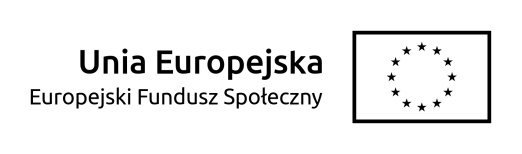 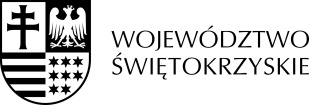 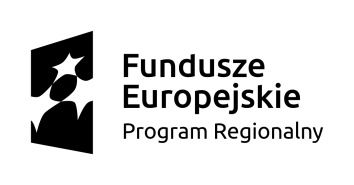 Znak sprawy: PKOSZ.271.79.2020 					                                                                                                                  Załącznik nr 7.IV. do SIWZProjekt współfinansowany przez Unię Europejską w ramach Europejskiego Funduszu SpołecznegoL.P.NAZWA PRODUKTUCENA JEDNOSTKOWA NETTOPODATEK VATCENA JEDNOSTKOWA BRUTTOMIARALICZBACENA ŁĄCZNA BRUTTOPRODUCENT1Tablica interaktywna z projektorem wiszącym z pilotem   Zestaw32Radioodtwarzacz CDSztuka 33Laptop z oprogramowaniem i myszkąZestaw44Kamera cyfrowa Sztuka15Aparat cyfrowy Sztuka26Zestaw nagłaśniający Zestaw17Urządzenie wielofunkcyjneSztuka18Interaktywna podłogaZestaw1RAZEM…………………